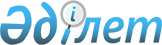 Қазақстан Республикасы Үкіметінің кейбір шешімдерінің күші жойылды деп тану туралыҚазақстан Республикасы Үкіметінің 2023 жылғы 14 шiлдедегi № 592 қаулысы.
      Қазақстан Республикасының Үкіметі ҚАУЛЫ ЕТЕДІ:
      1. Осы қаулыға қосымшаға сәйкес Қазақстан Республикасы Үкіметінің кейбір шешімдерінің күші жойылды деп танылсын.
      2. Осы қаулы алғашқы ресми жарияланған күнінен кейін күнтізбелік он күн өткен соң қолданысқа енгізіледі. Қазақстан Республикасы Үкіметінің күші жойылған кейбір шешімдерінің тізбесі
      1. "Экспорттық бақылауға жататын өнімнің номенклатурасын (тізімін) бекіту туралы" Қазақстан Республикасы Үкіметінің 2008 жылғы 5 ақпандағы № 104 қаулысы.
      2. "Қазақстан Республикасы Үкіметінің 2007 жылғы 13 маусымдағы № 493 және 2008 жылғы 5 ақпандағы № 104 қаулыларына толықтырулар енгізу туралы" Қазақстан Республикасы Үкіметінің 2011 жылғы 15 сәуірдегі № 418 қаулысы.
      3. "Қазақстан Республикасы Үкіметінің "Экспорттық бақылауға жататын өнімнің номенклатурасын (тізімін) бекіту туралы" 2008 жылғы 5 ақпандағы № 104 және "Тауарлардың, оның ішінде экспорттық бақылауға жататын өнімнің, экспорты мен импортын, сондай-ақ жекелеген тауарлардың импортын автоматты түрде лицензиялау кезіндегі қызметті лицензиялау ережесін, лицензиялау жөніндегі қызметке қойылатын біліктілік талаптарын және экспорты мен импорты лицензиялануға тиіс тауарлардың тізбесін бекіту туралы" 2008 жылғы 12 маусымдағы № 578 қаулыларына өзгерістер мен толықтырулар енгізу туралы" Қазақстан Республикасы Үкіметінің 2012 жылғы 17 қазандағы № 1320 қаулысы.
      4. "Экспорттық бақылауға жататын өнімнің номенклатурасын (тізімін) бекіту туралы" Қазақстан Республикасы Үкіметінің 2008 жылғы 5 ақпандағы № 104 қаулысына өзгерістер мен толықтырулар енгізу туралы" Қазақстан Республикасы Үкіметінің 2013 жылғы 18 маусымдағы № 618 қаулысы.
      5. "Экспорттық бақылауға жататын өнімнің номенклатурасын (тізімін) бекіту туралы" Қазақстан Республикасы Үкіметінің 2008 жылғы 5 ақпандағы № 104 қаулысына өзгерістер мен толықтырулар енгізу туралы" Қазақстан Республикасы Үкіметінің 2013 жылғы 20 желтоқсандағы № 1372 қаулысы.
      6. "Қазақстан Республикасы Үкіметінің кейбір шешімдеріне өзгерістер мен толықтыру енгізу туралы" Қазақстан Республикасы Үкіметінің 2014 жылғы 9 желтоқсандағы № 1283 қаулысы.
      7. "Экспорттық бақылау саласында рұқсат беру құжаттарын берудің кейбір мәселелері туралы" Қазақстан Республикасы Үкіметінің 2015 жылғы 28 желтоқсандағы № 1083 қаулысының 2-тармағы.
      8. "Уәкілетті ұйымдарда міндетті сынамалануға және таңбалануға жатпайтын Қазақстан Республикасының аумағында өндірілген және (немесе) өткізілетін зергерлік және басқа да бұйымдарды айқындау туралы" Қазақстан Республикасы Үкіметінің 2016 жылғы 21 қазандағы № 601 қаулысы.
      9. "Экспорттық бақылауға жататын өнімнің номенклатурасын (тізімін) бекіту туралы" Қазақстан Республикасы Үкіметінің 2008 жылғы 5 ақпандағы № 104 қаулысына өзгерістер мен толықтырулар енгізу туралы" Қазақстан Республикасы Үкіметінің 2018 жылғы 14 мамырдағы № 266 қаулысы.
					© 2012. Қазақстан Республикасы Әділет министрлігінің «Қазақстан Республикасының Заңнама және құқықтық ақпарат институты» ШЖҚ РМК
				
      Қазақстан РеспубликасыныңПремьер-Министрі 

Ә. Смайылов
Қазақстан Республикасы
Үкіметінің
2023 жылғы 14 шілдедегі
№ 592 қаулысына
қосымша